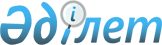 О проекте распоряжения Президента Республики Казахстан "О внесении изменений и дополнений в распоряжение Президента Республики Казахстан от 7 февраля 2002 года N 291"Постановление Правительства Республики Казахстан от 18 июня 2003 года N 574      Правительство Республики Казахстан постановляет: 

      Внести на рассмотрение Президента Республики Казахстан проект распоряжения Президента Республики Казахстан "О внесении изменений и дополнений в распоряжение Президента Республики Казахстан от 7 февраля 2002 года N 291".       Премьер-Министр 

      Республики Казахстан       Проект   Распоряжение Президента Республики Казахстан  О внесении изменений и дополнений 

в распоряжение Президента Республики Казахстан 

от 7 февраля 2002 года N 291       Внести в распоряжение  Президента Республики Казахстан от 7 февраля 2002 года N 291 "О составе Республиканской бюджетной комиссии" (САПП Республики Казахстан, 2002 г., N 6, ст. 43, N 25, ст. 258, N 40, ст. 406) следующие изменения и дополнения: 

      ввести в состав Республиканской бюджетной комиссии, утвержденной указанным распоряжением Президента Республики Казахстан: Ахметова                 - Премьер-Министра 

Даниала Кенжетаевича       Республики Казахстан, председателем Мынбаева                 - Заместителя Премьер-Министра 

Сауата Мухаметбаевича      Республики Казахстан, заместителем 

                           председателя Жандосова                - Председателя Агентства Республики 

Ораза Алиевича             Казахстан по регулированию естественных 

                           монополий и защите конкуренции Жумабекова               - Министра юстиции 

Оналсына Исламовича        Республики Казахстан       строку: "Досаев                  - Председатель Агентства Республики 

Ерболат Аскарбекович       Казахстан по регулированию естественных 

                           монополий и защите конкуренции"       изложить в следующей редакции: "Досаев                  - Министр финансов 

Ерболат Аскарбекович       Республики Казахстан";       вывести из указанного состава: Тасмагамбетова Имангали Нургалиевича, Масимова Карима Кажимкановича, Мухамеджанова Бауржана Алимовича, Какимжанова Зейнуллу Халидолловича, Кима Георгия Владимировича.       Президент 

      Республики Казахстан 
					© 2012. РГП на ПХВ «Институт законодательства и правовой информации Республики Казахстан» Министерства юстиции Республики Казахстан
				